1.16	рассмотреть вопросы, связанные с системами беспроводного доступа, включая локальные радиосети (WAS/RLAN), в полосах частот между 5150 МГц и 5925 МГц, и принять надлежащие регламентарные меры, включая дополнительные распределения спектра подвижной службе, в соответствии с Резолюцией 239 (ВКР-15);Часть 5 – Полоса частот 5850−5925 МГцВведениеВ полосе 5850−5925 МГц подвижная служба имеет распределение на равной первичной основе с фиксированной службой и фиксированной спутниковой службой (ФСС).В Европе на уровне ЕС приято решение о неисключительном использовании спектра для интеллектуальных транспортных систем (ИТС) согласно существующему распределению на первичной основе в этой полосе и СЕПТ. Результаты исследований, проведенных в Европе, показывают, что ни одного из исследованных методов ослабления помех, взятого в отдельности, не достаточно для защиты ИТС от WAS/RLAN, и поэтому необходимо провести дополнительное исследование. Кроме того, СЕПТ рассматривает принцип равного доступа к совместно используемому спектру для систем городских железных дорог в какой-либо части этой полосы в отношении ИТС. Полоса 5725−5875 МГц обозначена в Регламенте радиосвязи как полоса ПНМ, и поэтому, ожидается, что службы, использующие эту полосу, будут достаточно устойчивыми, чтобы работать в сложных условиях. СЕПТ отмечает, что существующие исследования выявили трудности с обеспечением сосуществования между RLAN, работающими вне помещений с мощностью до 1Вт при неограниченном использовании, и другими существующими службами без наложения каких-либо ограничений на существующие службы, такие как ФСС (приемники космических станций) и существующие применения в рамках подвижной службы, например ИТС (включая городские железные дороги). Поэтому, СЕПТ поддерживает вариант без внесения изменений в Регламент радиосвязи (РР) в этой полосе частот.Поскольку этот пункт повестки дня составлен без включения в него какой-либо новой работы, то в сохранении Резолюции 239 (ВКР-15) нет необходимости.ПредложенияСТАТЬЯ 5Распределение частотРаздел IV  –  Таблица распределения частот
(См. п. 2.1)NOC	EUR/16A16A5/1#499585570–6700 МГцОснования: СЕПТ отмечает, что существующие исследования выявили трудности с обеспечением сосуществования между RLAN, работающими вне помещений с мощностью до 1Вт при неограниченном использовании, и другими существующими службами без наложения каких-либо ограничений на существующие службы, такие как ФСС (приемники космических станций) и существующие применения в рамках подвижной службы, например ИТС (включая городские железные дороги). Поэтому, СЕПТ поддерживает вариант без внесения изменений в Регламент радиосвязи (РР) в этой полосе частот.SUP	EUR/16A16A5/2#49964РЕЗОЛЮЦИЯ  239  (ВКР-15)Исследования, касающиеся систем беспроводного доступа, 
включая локальные радиосети, в полосах частот 
между 5150 МГц и 5925 МГц Основания: Поскольку этот пункт повестки дня составлен без включения в него какой-либо новой работы, то в сохранении Резолюции 239 (ВКР-15) нет необходимости.______________Всемирная конференция радиосвязи (ВКР-19)
Шарм-эль-Шейх, Египет, 28 октября – 22 ноября 2019 года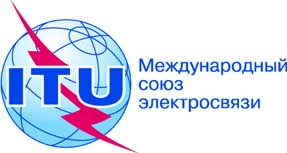 ПЛЕНАРНОЕ ЗАСЕДАНИЕДополнительный документ 5
к Документу 16(Add.16)-R4 октября 2019 годаОригинал: английскийОбщие предложения европейских странОбщие предложения европейских странПредложения для работы конференцииПредложения для работы конференцииПункт 1.16 повестки дняПункт 1.16 повестки дня